Θέμα: «Πρόσκληση εκδήλωσης ενδιαφέροντος για κατάθεση οικονομικής προσφοράς για τετραήμερη εκπαιδευτική επίσκεψη από Τετάρτη 29/04/2020 έως Σάββατο 02/05/2020 για υλοποίηση διδακτικών στόχων του αναλυτικού προγράμματος σχετικά με μετάβαση και επιστροφή μαθητών και εκπαιδευτικών του 2ου Γυμνασίου Ανατολής από Ιωάννινα –Θεσσαλονίκη –Ιωάννινα». Σχετ: Υ.Α 33120/ΓΔ4/6-3-2017 με θέμα  « Εκδρομές- Εκπαιδευτικές επισκέψεις μαθητών Δημόσιων και Ιδιωτικών σχολείων Δευτεροβάθμιας Εκπαίδευσης εντός και εκτός της χώρας» και συγκεκριμένα το άρθρο 3 (παρ.1,2)                                                 ΠΡΟΣΚΑΛΟΥΜΕΓραφεία Γενικού Τουρισμού με ειδικό σήμα και άδεια λειτουργίας από τον ΕΟΤ σε ισχύ, να καταθέσουν στο γραφείο της Διευθύντριας του 2ου Γυμνασίου Ανατολής σφραγισμένη προσφορά   κατά το χρονικό διάστημα από 12/02/2020 μέχρι 19/02/2020 και ώρα 12:00 π.μ.. Μετά την παρέλευση της ημερομηνίας καμία προσφορά και για κανένα λόγο δεν θα γίνεται αποδεκτή.     Για τη σύνταξη της προσφοράς αυτής σας ενημερώνουμε ότι θα πρέπει να περιλαμβάνονται τα παρακάτω στοιχεία:Προορισμός: Ιωάννινα-Θεσσαλονίκη-Ιωάννινα. Αριθμός συμμετεχόντων: 40-42 μαθητές και 3 συνοδοί.Μεταφορικό μέσο: Λεωφορείο νέας τεχνολογίας (με αναφορά στο έτος κατασκευής του). Το λεωφορείο να είναι στη διάθεση των συμμετεχόντων για όλες τις μετακινήσεις. Αριθμός Διανυκτερεύσεων: Τρεις (3) στη Θεσσαλονίκη (29-30/4 και 01/5/2020)Κατηγορία καταλύματος: Κατηγορίας τριών (3) ή τεσσάρων (4) αστέρων, με πρωινό.Χρονική διάρκεια μετακίνησης : Τέσσερεις (4) ημέρες.      Από Τετάρτη 29 /04/2020 ώρα 08:30 π.μ. έως και Σάββατο 02/05/2020       ώρα    20:00 μ.μ.Λοιπές υπηρεσίες ΝΑΙ: 1η μέρα: Επίσκεψη στα Μετέωρα2η μέρα: Αξιοθέατα της Θεσσαλονίκης, επίσκεψη στο πολυκατάστημα COSMOS3η μέρα: Επίσκεψη στην Ξάνθη4η μέρα: Επίσκεψη στον αρχαιολογικό χώρο της Βεργίνας και στη Βέροια (Πάρκο του Αγίου Δημητρίου).Υποχρεωτική ασφάλιση ευθύνης διοργανωτή, σύμφωνα με την κείμενη νομοθεσία.Πρόσθετη προαιρετική ασφάλιση που καλύπτει τα έξοδα σε περίπτωση ατυχήματος ή ασθένειας. Ζητείται η τελική συνολική τιμή του ταξιδιού και η επιβάρυνση ανά μαθητή.     Παρακαλούμε κατά τη σύνταξη της προσφοράς να λάβετε υπόψη σας τα εξής:  Οι μετακινήσεις των μαθητών/εκπαιδευτικών να γίνονται με λεωφορείο που πληροί τις προδιαγραφές ασφαλούς μετακίνησης των μαθητών/εκπαιδευτικών στο εσωτερικό βάσει της κείμενης νομοθεσίας.  Το λεωφορείο να είναι στη διάθεση των συμμετεχόντων καθ’ όλη την ημέρα για τις μετακινήσεις σύμφωνα με τις ανάγκες του εκπαιδευτικού προγράμματος. Να αναφέρεται οπωσδήποτε στην προσφορά σας το όνομα, η κατηγορία του ξενοδοχείου και η ακριβής τοποθεσία του.  Η φιλοξενία στο ξενοδοχείο να αφορά 3 διανυκτερεύσεις στη Θεσσαλονίκη και να περιλαμβάνει πρωινό. Αν το λεωφορείο κινείται πέρα από τα χρονικά όρια που προβλέπει η Νομοθεσία απαιτείται η ύπαρξη επιπλέον οδηγού.Να περιλαμβάνει τρίκλινα-τετράκλινα δωμάτια για τους μαθητές και μονόκλινα για τους συνοδούς.  Στην τελική συνολική τιμή του οργανωμένου ταξιδιού να συμπεριλαμβάνονται κάθε είδους χρεώσεις πλην εισόδων μουσείων. Η επιτροπή αξιολόγησης, πέραν της τιμής, συνεκτιμά την ποιότητα, την αξιοπιστία του ταξιδιωτικού γραφείου, προγενέστερη εμπειρία συνεργασίας, το εύρος των προσφερόμενων υπηρεσιών, την παλαιότητα των λεωφορείων και δεν υποχρεούται να επιλέξει απαραίτητα το πρακτορείο που μειοδοτεί. Σε περίπτωση αθέτησης των ανωτέρω προϋποθέσεων, το σχολείο επιφυλάσσεται να αποφασίσει για τις περαιτέρω νόμιμες ενέργειες.  Το Σχολείο διατηρεί το δικαίωμα να μην πραγματοποιήσει τη μετακίνηση εφόσον δεν συμπληρωθεί ο απαραίτητος αριθμός μαθητών/ τριών.  Σας γνωστοποιούμε ότι το 10% του συνολικού κόστους θα πληρωθεί μετά το πέρας της εκδρομής.                                                                                                                Η  Διευθύντρια                                                                                                         Σταύρου Δήμητρα
ΕΛΛΗΝΙΚΗ ΔΗΜΟΚΡΑΤΙΑ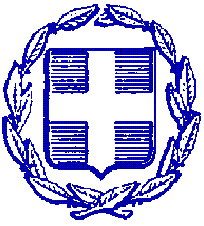 ΥΠΟΥΡΓΕΙΟ ΠΑΙΔΕΙΑΣ ΚΑΙ ΘΡΗΣΚΕΥΜΑΤΩΝΑνατολή,  05-02-2020Αριθμ. Πρωτ: 16Ανατολή,  05-02-2020Αριθμ. Πρωτ: 16ΠΕΡΙΦ. Δ/ΝΣΗ Π. & Δ. ΕΚΠ/ΣΗΣ ΗΠΕΙΡΟΥΔ/ΝΣΗ Δ. Ε. Ν. ΙΩΑΝΝΙΝΩΝΠΡΟΣΠΡΟΣ3632ο ΓΥΜΝΑΣΙΟ ΑΝΑΤΟΛΗΣΝ. ΙΩΑΝΝΙΝΩΝΤαχ. Δ/νση: 	Παμβώτιδος 32Μ .Βάθεια	45221 ΑνατολήΤηλ -FAX : 	26510 47512 e-mail        : 	mail@2gym-anatol.ioa.sch.grΔΔΕ ΙΩΑΝΝΙΝΩΝΔΔΕ ΙΩΑΝΝΙΝΩΝΔΔΕ ΙΩΑΝΝΙΝΩΝΔΔΕ ΙΩΑΝΝΙΝΩΝΚΟΙΝ:ΤΟΥΡΙΣΤΙΚΑ ΓΡΑΦΕΙΑ